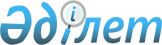 Бесағаш ауылдық округінің Бесағаш ауылындағы құрамдас бөліктерді қайта атау туралыЖамбыл облысы Жамбыл ауданы әкімінің Бесағаш ауылдық округінің 2023 жылғы 31 тамыздағы № 38 шешімі
      "Қазақстан Республикасындағы жергілікті мемлекеттік басқару және өзін-өзі басқару туралы" Қазақстан Республикасының Заңының 35-бабына және "Қазақстан Республикасының әкімшілік-аумақтық құрылысы туралы" Қазақстан Республикасының Заңының 14-бабының 4) тармақшасына сәйкес, Жамбыл облысы әкімдігі жанындағы облыстық ономастика комиссиясының 2022 жылғы 28 желтоқсандағы қорытындысы негізінде және Бесағаш ауылының тұрғындарының пікірін ескере отырып, ШЕШТІМ:
      1. Бесағаш ауылдық округінің Бесағаш ауылындағы келесі құрамдас бөліктер қайта аталсын:
      1) Бульварная 1-бұрылысы Береке бұрылысына;
      2) Бульварная 2-бұрылысы Күлтөбе бұрылысына;
      2. Осы шешімнің орындалуын бақылауды өзіме қалдырамын.
      3. Осы шешім алғашқы ресми жарияланған күнінен кейін күнтізбелік он күн өткен соң қолданысқа енгізіледі.
					© 2012. Қазақстан Республикасы Әділет министрлігінің «Қазақстан Республикасының Заңнама және құқықтық ақпарат институты» ШЖҚ РМК
				
      Бесағаш ауылдық 

      округінің әкімі 

А. Абдумуталиев
